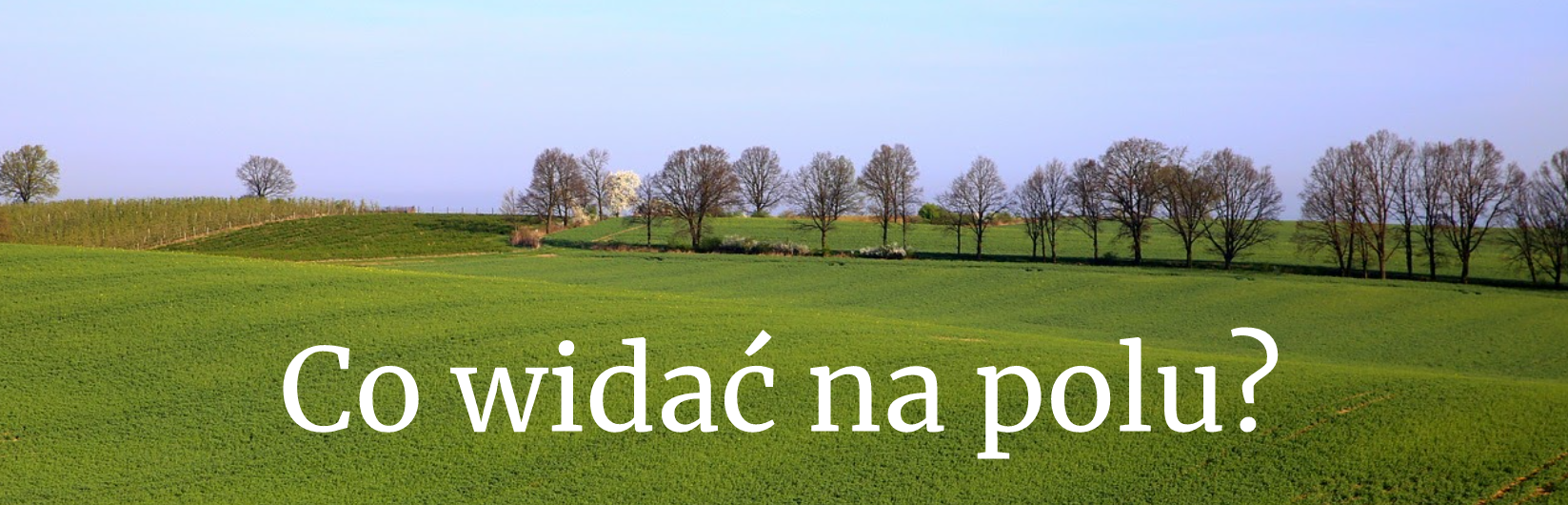 Witajcie Kochani!Zajęcia edukacyjne poniedziałek 15 czerwca	Mam nadzieję, że udało się Wam odpocząć oraz nabrać sił. W tym tygodniu pracujemy w domowej szkole przez dwa dni.	Mam wobec tego nadzieję, że uda nam się wykonać sporo zadań – na pewno zauważyliście, że zbliżamy się do końca zadań w książkach. Zbliża się lato czas wypoczynku dla ludzi  - jednocześnie w przyrodzie jest to bardzo intensywny okres, warzywa i owoce rosną i dojrzewają. Prace na polu są bardzo intensywne. Rozmawialiśmy już o wsi i życiu na niej podczas tematów o wiejskich zwierzętach. Teraz skupimy się bardziej na polu. Edukacja polonistycznaTemat dnia : Co widać na polu?Ułóż puzzlehttps://www.jigsawplanet.com/?rc=play&pid=07b905c543b8&bgcolor=0x45a2a7Obejrzyj dokładnie ilustrację w podręczniku na stronach 70-71, przeczytaj uważnie tekst –będą Ci one potrzebne do wykonania ćwiczeń.Zapoznaj się  też z ilustracją z innego podręcznika do klasy 1 😊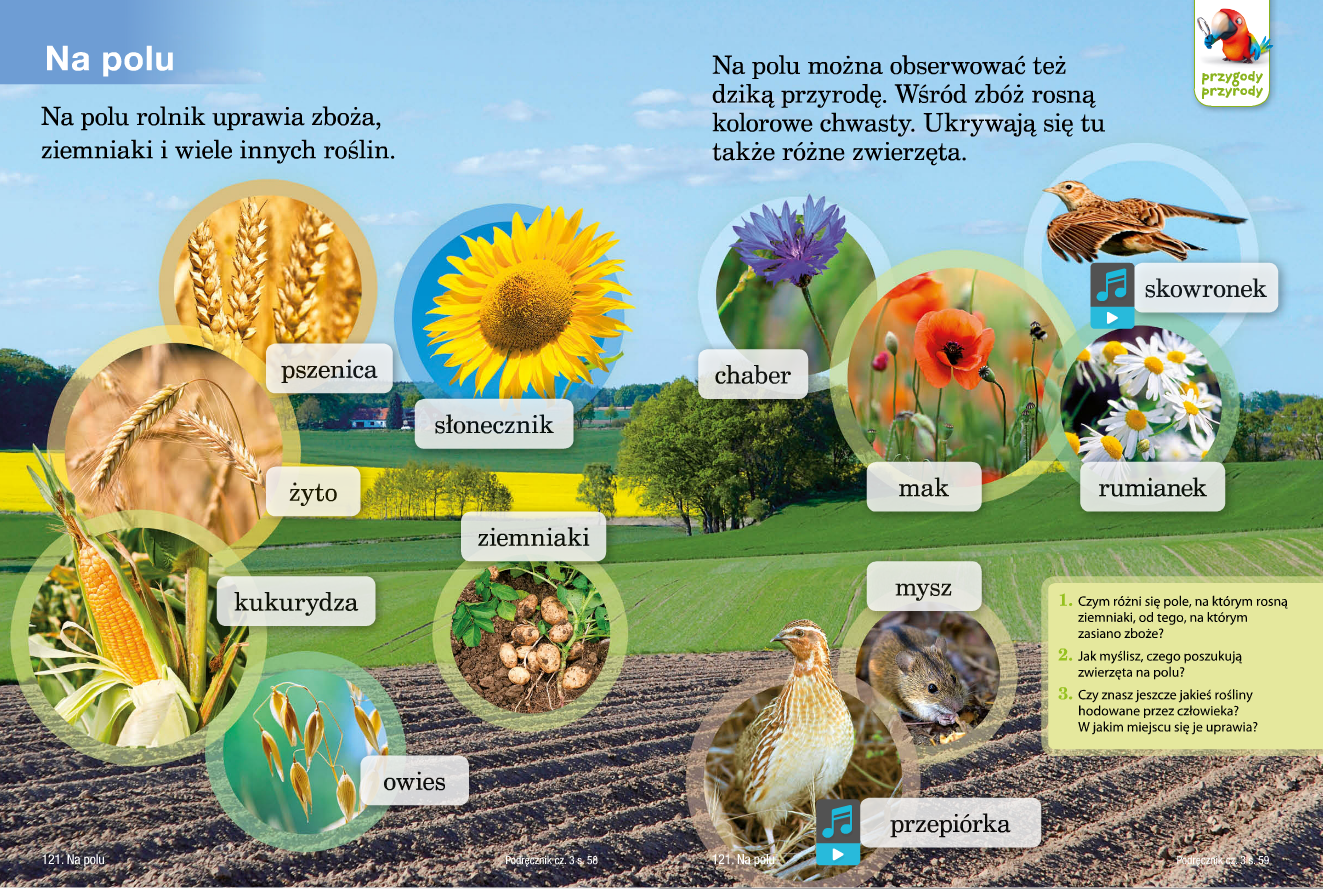 Obejrzyj uważnie prezentację :https://youtu.be/LdIsNRt24sATeraz wykonaj ćwiczenie 1, 2, 3 i 4 str. 70,71Sprawdź czy potrafisz dokładnie czytać https://learningapps.org/855204W zeszycie od języka polskiego napisz Lekcja i  przepisz starannie tekst, narysuj tabelkę  - wypełnij odpowiednimi nazwami (przynajmniej po 3).                                     LekcjaTemat: Co widać na polu?Na polu rosną różne rośliny. Wśród zbóż rosną kolorowe chwasty.Ukrywają się tu także liczne zwierzęta.Proszę o zdjęcie z zeszytu.Kochani Chciałam Wam przypomnieć wiadomości o rozwijaniu zdań.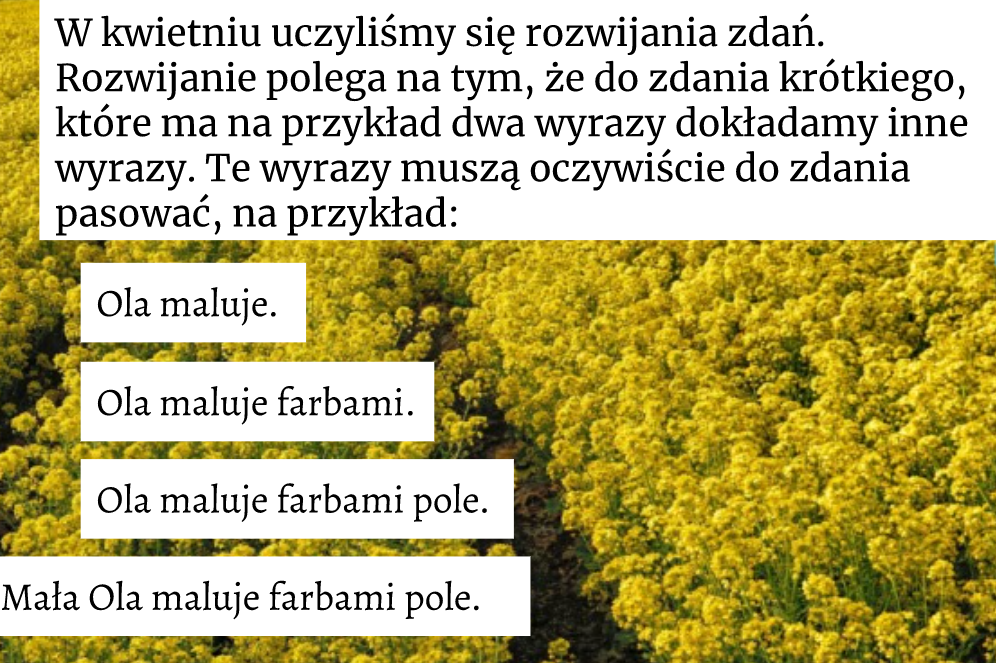 Wykonaj teraz ćwiczenie 5 na stronie 71Edukacja matematyczna.Tak jak już Wam mówiłam do końca roku będziemy powtarzali.Poproszę o wykonanie  ustnie zadań z podręcznika na str. 86.   W ćwiczeniu wykonaj zadania  na str.78. Proszę o zdjęcieWychowanie fizyczneProponuję spacer na pole lub w inne dowolne miejsce. 😊Poszukajcie zwierząt, popatrzcie na różne rośliny – teraz jest idealny czas na obserwację świata przyrody. A teraz czas na usystematyzowanie wiadomości- obejrzyj  dwa filmy.Wiosna na poluhttps://www.youtube.com/watch?v=I6EGdIPn8LgRośliny https://www.youtube.com/watch?v=25v7UhuUExMInformatyka ( w czwartek macie wolny dzień, więc pracujemy  dzisiaj).W ramach podsumowania wiadomości proszę o wykonanie zadań  z podręcznika na str.62-63.Jeżeli będziesz miał/a problem z jakimś zadaniem proszę go nie wykonywać  . Proszę o zdjęcie.                      Rośliny pól           Zwierzęta pól